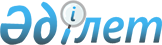 О проведении внеочередной аттестации отдельных категорий сотрудников органов внутренних дел Республики КазахстанУказ Президента Республики Казахстан от 28 февраля 2024 года № 490
      В соответствии со статьей 47-1 Закона Республики Казахстан "О правоохранительной службе" ПОСТАНОВЛЯЮ:
      1. Провести в период с 1 апреля по 31 декабря 2024 года внеочередную аттестацию отдельных категорий сотрудников органов внутренних дел Республики Казахстан.
      2. Образовать:
      1) центральную аттестационную комиссию по внеочередной аттестации отдельных категорий сотрудников органов внутренних дел Республики Казахстан;
      2) региональные аттестационные комиссии по внеочередной аттестации отдельных категорий сотрудников органов внутренних дел Республики Казахстан.
      3. Утвердить прилагаемые:
      1) Правила проведения внеочередной аттестации отдельных категорий сотрудников органов внутренних дел Республики Казахстан;
      2) должностной состав центральной аттестационной комиссии;
      3) должностной состав региональных аттестационных комиссий.
      4. Министерству внутренних дел Республики Казахстан принять меры, вытекающие из настоящего Указа.
      5. Контроль за исполнением настоящего Указа возложить на Администрацию Президента Республики Казахстан.
      6. Настоящий Указ вводится в действие со дня его подписания. ПРАВИЛА проведения внеочередной аттестации отдельных категорий сотрудников органов внутренних дел Республики Казахстан  Глава 1. Общие положения 
      1. Настоящие Правила проведения внеочередной аттестации отдельных категорий сотрудников органов внутренних дел Республики Казахстан (далее – Правила) разработаны в соответствии со статьей 47-1 Закона Республики Казахстан "О правоохранительной службе" (далее – Закон) и определяют порядок проведения внеочередной аттестации отдельных категорий сотрудников органов внутренних дел (далее – сотрудники).
      Под категориями сотрудников, подлежащих внеочередной аттестации, в настоящих Правилах понимаются сотрудники, занимающие должности согласно Перечню должностей органов внутренних дел Республики Казахстан, подлежащих внеочередной аттестации, согласно приложению 1 к настоящим Правилам.
      2. Внеочередной аттестации подлежат сотрудники, занимающие должности согласно приложению 1 к настоящим Правилам, за исключением сотрудников в период их беременности и нахождения в отпусках, предусмотренных статьей 77 Закона.
      3. Основным критерием оценки при внеочередной аттестации является соответствие сотрудника занимаемой должности с учетом оценки его личных и профессиональных качеств, результатов служебной деятельности.
      4. Внеочередная аттестация включает в себя ряд последовательных этапов:
      1) подготовка к проведению внеочередной аттестации; 
      2) сдача установленных нормативов по определению профессиональной пригодности;
      3) компьютерное тестирование сотрудника, подлежащего внеочередной аттестации, на знание законодательства Республики Казахстан и логическое мышление;
      4) собеседование с сотрудником, проводимое соответствующей аттестационной комиссией;
      5) вынесение решения соответствующей аттестационной комиссией. Глава 2. Организация подготовки к проведению внеочередной аттестации
      5. Кадровое подразделение органов внутренних дел Республики Казахстан (далее – кадровое подразделение) письменно уведомляет сотрудников о сроках проведения внеочередной аттестации не позднее чем за месяц до начала ее проведения.
      6. Руководитель сотрудника, подлежащего внеочередной аттестации, оформляет его служебную характеристику по форме согласно приложению 2 к настоящим Правилам, ознакомляет с ней и в срок не позднее чем за три недели до заседания соответствующей аттестационной комиссии направляет ее в кадровое подразделение.
      7. Кадровое подразделение направляет собранные аттестационные материалы в соответствующую аттестационную комиссию в срок не позднее чем за неделю до ее заседания.
      8. Графики сдачи установленных нормативов по определению профессиональной пригодности, проведения компьютерного тестирования на знание законодательства Республики Казахстан и логическое мышление, а также собеседований утверждаются Министром внутренних дел Республики Казахстан или лицом, его замещающим. Глава 3. Аттестационная комиссия
      9. Региональные аттестационные комиссии создаются на уровне областей, городов республиканского значения и столицы.
      Положения о центральной и региональных аттестационных комиссиях по внеочередной аттестации отдельных категорий сотрудников органов внутренних дел Республики Казахстан утверждаются Министром внутренних дел Республики Казахстан.
      10. Персональные составы центральной аттестационной комиссии и региональных аттестационных комиссий утверждаются Министром внутренних дел Республики Казахстан по согласованию с Администрацией Президента Республики Казахстан на основании должностных составов центральной аттестационной комиссии и региональных аттестационных комиссий, утвержденных Указом Президента Республики Казахстан.
      Графики работы соответствующих аттестационных комиссий утверждаются Министром внутренних дел Республики Казахстан по согласованию с Администрацией Президента Республики Казахстан с учетом необходимости обеспечения рационального функционирования территориальных органов (подразделений) и государственных учреждений, находящихся в ведении Министерства внутренних дел Республики Казахстан и его ведомства.
      11. Организационное обеспечение работы аттестационной комиссии осуществляется секретарем, который является сотрудником кадрового подразделения. Секретарь не принимает участие в голосовании.
      12. Заседание аттестационной комиссии считается правомочным, если на нем присутствует не менее двух третей ее состава. Глава 4. Проведение внеочередной аттестации
      13. На заседании соответствующей аттестационной комиссии проводится собеседование с аттестуемым сотрудником.
      14. Собеседование с каждым участником фиксируется с помощью технических средств записи (аудио-, видеозапись).
      15. По итогам собеседования соответствующая аттестационная комиссия принимает одно из следующих решений:
      1) соответствует занимаемой должности и рекомендуется для зачисления в кадровый резерв или выдвижения на вышестоящую должность;
      2) соответствует занимаемой должности;
      3) не соответствует занимаемой должности и рекомендуется к понижению в должности;
      4) не соответствует занимаемой должности и рекомендуется к переводу в другую службу (должность);
      5) не соответствует занимаемой должности и рекомендуется к увольнению из органов внутренних дел.
      16. Сотрудники, отсутствовавшие на заседании соответствующей аттестационной комиссии по уважительным причинам, проходят внеочередную аттестацию по выходу на службу.
      17. Сотрудники, дважды не явившиеся на заседание аттестационной комиссии без уважительных причин, рекомендуются к увольнению в порядке, установленном Законом.
      18. В случае несдачи установленных нормативов по определению профессиональной пригодности и получения при тестировании оценки ниже порогового значения аттестационная комиссия принимает одно из решений, предусмотренных подпунктами 3), 4) и 5) пункта 15 настоящих Правил.
      19. Решение соответствующей аттестационной комиссии принимается открытым голосованием и считается принятым, если за него подано большинство голосов из числа присутствовавших на заседании членов аттестационной комиссии. В случае равенства голосов принятым считается решение, за которое проголосовал председатель соответствующей аттестационной комиссии.
      20. Решение соответствующей аттестационной комиссии в течение трех рабочих дней оформляется протоколом, который подписывается членами соответствующей аттестационной комиссии, присутствовавшими на ее заседании, и секретарем.
      21. Кадровое подразделение вносит решение соответствующей аттестационной комиссии в аттестационный лист сотрудника по форме согласно приложению 3 к настоящим Правилам.
      Сотрудник ознакомляется с решением соответствующей аттестационной комиссии под роспись в течение трех рабочих дней со дня его принятия.
      22. Сотрудники, не прошедшие внеочередную аттестацию и (или) отказавшиеся продолжить службу в органах внутренних дел на иных, в том числе нижестоящих должностях, подлежат увольнению в порядке, установленном Законом. Глава 5. Обжалование решения внеочередной аттестационной комиссии
      23. Решения соответствующей аттестационной комиссии могут быть обжалованы в порядке, установленном Законом. ПЕРЕЧЕНЬ должностей 
органов внутренних дел Республики Казахстан, подлежащих внеочередной аттестации 1. Центральная аттестационная комиссия
      1. Должности среднего, старшего и высшего начальствующего состава департамента собственной безопасности, управления собственной безопасности Комитета уголовно-исполнительной системы, подразделений собственной безопасности департаментов полиции областей, городов республиканского значения и столицы, Департамента полиции на транспорте и территориальных департаментов уголовно-исполнительной системы.
      2. Начальники управлений, заместители начальников управлений, начальники самостоятельных отделов Комитета уголовно-исполнительной системы.
      3. Начальники управлений, заместители начальников управлений комитетов административной полиции и миграционной службы.
      4. Первые заместители и заместители начальников департаментов полиции областей, городов республиканского значения и столицы, Департамента полиции на транспорте.
      5. Начальник и заместители начальника Представительства Министерства внутренних дел в городе Байконыре.
      6. Заместители начальников территориальных департаментов уголовно-исполнительной системы.
      7. Начальники управлений, самостоятельных отделов и отделений аппаратов департаментов полиции областей, городов республиканского значения и столицы, Департамента полиции на транспорте*.
      8. Начальники отделов аппаратов территориальных департаментов уголовно-исполнительной системы**.
      9. Начальники управлений и отделов полиции департаментов полиции областей, городов республиканского значения и столицы, линейных управлений и отделов полиции Департамента полиции на транспорте.
      10. Начальники учреждений уголовно-исполнительной системы.
      11. Начальники Управления специализированной службы охраны (город Астана), управлений специализированной службы охраны по охране дипломатических представительств, правительственных учреждений, городов и областей.
      12. Начальники Кинологического центра, учреждения автотранспортного обслуживания, баз военного и специального снабжения "Южная" и "Северная". 2. Региональные аттестационные комиссии
      1. Заместители начальников управлений аппаратов департаментов полиции областей, городов республиканского значения и столицы, Департамента полиции на транспорте*.
      2. Начальники отделов, отделений, заместители начальников отделов Представительства Министерства внутренних дел в городе Байконыре.
      3. Заместители начальников Управления специализированной службы охраны (город Астана), управлений специализированной службы охраны по охране дипломатических представительств, правительственных учреждений, городов и областей.
      4. Заместители начальников Кинологического центра, учреждения автотранспортного обслуживания, баз военного и специального снабжения "Южная" и "Северная".
      5. Начальники и заместители начальников управлений, отделов подразделений, подчиненных аппаратам департаментов полиции областей, городов республиканского значения и столицы, Департаменту полиции на транспорте*.
      6. Командиры и заместители командиров полков, батальонов и рот департаментов полиции областей, городов республиканского значения и столицы, Департамента полиции на транспорте.
      7. Командиры и заместители командиров специальных отрядов быстрого реагирования департаментов полиции областей, городов республиканского значения и столицы.
      8. Командиры и заместители командиров подразделений специального назначения департаментов полиции областей, городов республиканского значения и столицы.
      9. Заместители начальников отделов, начальники отделений аппаратов территориальных департаментов уголовно-исполнительной системы**.
      10. Заместители начальников управлений и отделов полиции департаментов полиции областей, городов республиканского значения и столицы, линейных управлений и отделов полиции Департамента полиции на транспорте.
      11. Начальники отделов служб пробации территориальных департаментов уголовно-исполнительной системы.
      12. Начальники линейных отделений полиции Департамента полиции на транспорте.
      13. Начальники и заместители начальников отделов полиции при управлениях полиции департаментов полиции областей, городов республиканского значения и столицы.
      14. Заместители начальников учреждений уголовно-исполнительной системы.
      15. Начальники отделов Управления специализированной службы охраны (город Астана), управлений специализированной службы охраны по охране дипломатических представительств, правительственных учреждений, городов и областей.
      16. Начальники отделов управлений полиции департаментов полиции областей, городов республиканского значения и столицы, линейных управлений полиции Департамента полиции на транспорте.
      17. Командиры и заместители командиров батальонов, командиры рот управлений специализированной службы охраны по охране дипломатических представительств, правительственных учреждений, городов и областей.
      Примечание:
      * – согласно типовым структурам департаментов полиции городов Астаны, Алматы, Шымкента и областей, Департамента полиции на транспорте Министерства внутренних дел Республики Казахстан, утвержденным Министром внутренних дел Республики Казахстан;
      ** – согласно типовой структуре департаментов уголовно-исполнительной системы по городам республиканского значения, столицы и областям Министерства внутренних дел Республики Казахстан, утвержденной Министром внутренних дел Республики Казахстан.  ТИПОВАЯ ФОРМА 
служебной характеристики сотрудника, подлежащего внеочередной аттестации 
      Ф.И.О. сотрудника ______________________________________
      Должность ___________________________________________
      Дата назначения ______________________________________
      Звание ______________________________________________
      1. Исполнение должностных обязанностей (приводится перечень основных вопросов, в решении которых принимал участие сотрудник; оцениваются эффективность и добросовестность исполнения служебных обязанностей, творческая инициатива, работа с гражданами и др.).
      2. Знание стратегических и программных документов в сфере деятельности государственного органа, применение профессиональных знаний, а также, если это входит в должностные обязанности, применение коммуникационных и информационных технологий (характеризуются знание стратегических и программных документов, уровень профессиональных знаний, знаний коммуникационных и информационных технологий, применение их в работе и др.).
      3. Соблюдение законности, в том числе антикоррупционного законодательства, Этического кодекса сотрудников правоохранительных органов, а также трудовой дисциплины, внутреннего служебного распорядка (указываются сведения о дисциплинарных взысканиях, соблюдении законности, в том числе антикоррупционного законодательства и др.).
      4. Личностные качества (характеризуются личностные качества сотрудника: коммуникабельность, способность работать с гражданами, психологическая устойчивость, способность к самосовершенствованию, лидерство и др.). 
      5. Результаты работы возглавляемого аттестуемым лицом подразделения либо курируемого им подразделения, в том числе сведения о состоянии противодействия коррупционным проявлениям.* 
      6. Итоговая оценка деятельности сотрудника (указывается мнение непосредственного руководителя о сотруднике: соответствует занимаемой должности либо не соответствует, может быть рекомендован на вышестоящую или нижестоящую должность и др.).
      Ф.И.О. руководителя __________________________________
      Должность ___________________________________
      Звание ____________________________________
      Дата _________________20__года
      МП
      Примечание:
      * – данное требование распространяется на лиц, занимающих руководящую должность. ТИПОВАЯ ФОРМА 
аттестационного листа сотрудника, подлежащего внеочередной аттестации
      1. Фамилия, имя, отчество ________________________________
      2. Дата рождения _____________________ года
      3. Образование _______________________________
      4. Специальность ________________________________
      5. Занимаемая должность на момент внеочередной аттестации ___________
      6. Звание _______________________________
      7. Решение аттестационной комиссии ________________________________
      8. Иные сведения ________________________________
      Председатель аттестационной комиссии _____________________________
                                                                                     (подпись)
      Секретарь аттестационной комиссии ________________________________
                                                                                  (подпись)
      Дата проведения внеочередной аттестации _______________20___года
      С аттестационным листом ознакомлен ____________________________
                                                                           (подпись сотрудника и дата)
      МП ДОЛЖНОСТНОЙ СОСТАВ 
центральной аттестационной комиссии
      Министр внутренних дел Республики Казахстан, председатель
      заместитель Генерального Прокурора Республики Казахстан
      заместитель Председателя Комитета национальной безопасности Республики Казахстан
      заместитель Председателя Агентства Республики Казахстан по противодействию коррупции (Антикоррупционной службы)
      заместитель Министра внутренних дел Республики Казахстан, курирующий вопросы кадровой политики
      начальник Штаба – департамента Министерства внутренних дел Республики Казахстан
      начальник юридического департамента Министерства внутренних дел Республики Казахстан
      заместитель начальника департамента кадровой политики Министерства внутренних дел Республики Казахстан, секретарь ДОЛЖНОСТНОЙ СОСТАВ 
региональных аттестационных комиссий
      Заместитель Министра внутренних дел Республики Казахстан, председатель
      председатель (заместитель председателя) Комитета уголовно-исполнительной системы Министерства внутренних дел Республики Казахстан
      прокурор области или приравненный к нему прокурор (города республиканского значения и столицы)
      начальник департамента Комитета национальной безопасности Республики Казахстан по области, городу республиканского значения и столицы
      руководитель департамента Агентства Республики Казахстан по противодействию коррупции (Антикоррупционной службы) по области, городу республиканского значения и столицы
      начальник департамента полиции области, города республиканского значения и столицы
      начальник (заместитель начальника) департамента кадровой политики Министерства внутренних дел Республики Казахстан
      начальник (заместитель начальника) департамента собственной безопасности Министерства внутренних дел Республики Казахстан
      начальник (заместитель начальника) юридического департамента Министерства внутренних дел Республики Казахстан
      начальник (заместитель начальника) управления департамента кадровой политики Министерства внутренних дел Республики Казахстан, секретарь  
					© 2012. РГП на ПХВ «Институт законодательства и правовой информации Республики Казахстан» Министерства юстиции Республики Казахстан
				Подлежит опубликованию 
в Собрании актов Президента и 
Правительства Республики  
Казахстан   
      Президент Республики Казахстан

К. Токаев 
УТВЕРЖДЕНЫ  
Указом Президента 
Республики Казахстан 
от 28 февраля 2024 года № 490  ПРИЛОЖЕНИЕ 1
к Правилам проведения 
внеочередной
аттестации отдельных категорий
сотрудников органов 
внутренних дел
Республики Казахстан ПРИЛОЖЕНИЕ 2
к Правилам проведения 
внеочередной
аттестации отдельных категорий
сотрудников органов 
внутренних дел
Республики Казахстан ПРИЛОЖЕНИЕ 3
к Правилам проведения 
внеочередной
аттестации отдельных категорий
сотрудников органов 
внутренних дел
Республики Казахстан УТВЕРЖДЕН
Указом Президента
Республики Казахстан
от 28 февраля 2024 года № 490 УТВЕРЖДЕН
Указом Президента
Республики Казахстан
от 28 февраля 2024 года № 490